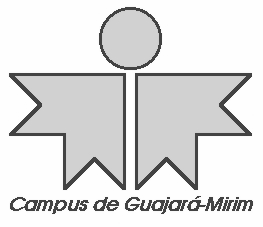 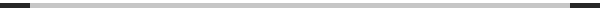 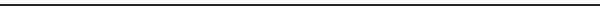 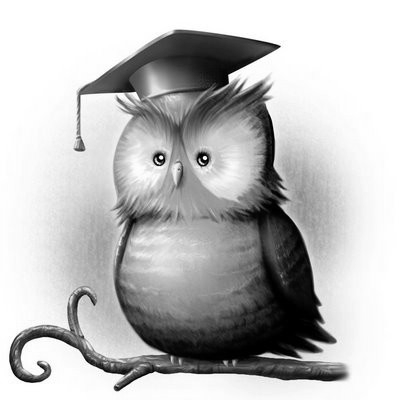 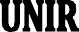 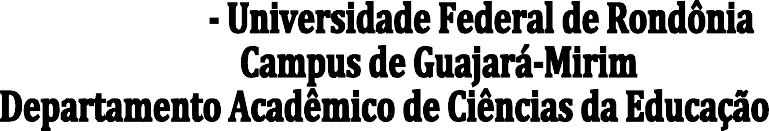 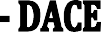 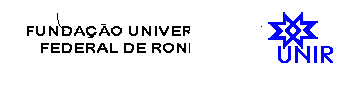 EMENTA DE DISCIPLINASDISCIPLINA: Filosofia da Educação	- Créditos: 3	CH: 60DISCIPLINA: Filosofia da Educação	- Créditos: 3	CH: 60Ementa:  Filosofia:	processo	e	produto.	Fundamentos	das	escolas	filosóficas.	Filosofia	e   educação.	Educação	e sociedade:	redenção,	reprodução	e	transformação. Tendências	pedagógicas	na	prática	escolar.	Sujeitos	da	práxis	pedagógica:	oeducador e o educando. Educação: do senso comum à consciência filosófica.Ementa:  Filosofia:	processo	e	produto.	Fundamentos	das	escolas	filosóficas.	Filosofia	e   educação.	Educação	e sociedade:	redenção,	reprodução	e	transformação. Tendências	pedagógicas	na	prática	escolar.	Sujeitos	da	práxis	pedagógica:	oeducador e o educando. Educação: do senso comum à consciência filosófica.Bibliografia básica:ARANHA, Maria	Lúcia	de	arruda.	Filosofia  da  educação.  2  ed.  São  Paulo: Moderna, 1998.LUCKESI, Cipriano Carlos. Filosofia da educação. São Paulo: Cortez, 1994.SAVIANI, Demerval. Educação: do senso comum à consciência filosófica. 11 ed.Campina, SP: Autores Associados, 2005.Bibliografia complementar:ARENDIT, H. Entre o passado e o futuro. 5 ed. São Paulo: Perspectiva, 2003.BUZZI, Arcangelo R. Introdução ao pensar. 16 ed. Petrópolis: Vozes, 1997.LIPMAN, Matthew. A filosofia vai à escola. São Paulo: Summus 1990.SEVERINO, Antônio Joaquim. Filosofia da educação: construindo a cidadania. 2. SOUZA, Sonia Maria Ribeiro de. Um outro olhar. São Paulo: FTD, 1995.ed. São Paulo: FTD, 1994.SOUZA, Sonia Maria Ribeiro de. Um outro olhar. São Paulo: FTD, 1995.Bibliografia básica:ARANHA, Maria	Lúcia	de	arruda.	Filosofia  da  educação.  2  ed.  São  Paulo: Moderna, 1998.LUCKESI, Cipriano Carlos. Filosofia da educação. São Paulo: Cortez, 1994.SAVIANI, Demerval. Educação: do senso comum à consciência filosófica. 11 ed.Campina, SP: Autores Associados, 2005.Bibliografia complementar:ARENDIT, H. Entre o passado e o futuro. 5 ed. São Paulo: Perspectiva, 2003.BUZZI, Arcangelo R. Introdução ao pensar. 16 ed. Petrópolis: Vozes, 1997.LIPMAN, Matthew. A filosofia vai à escola. São Paulo: Summus 1990.SEVERINO, Antônio Joaquim. Filosofia da educação: construindo a cidadania. 2. SOUZA, Sonia Maria Ribeiro de. Um outro olhar. São Paulo: FTD, 1995.ed. São Paulo: FTD, 1994.SOUZA, Sonia Maria Ribeiro de. Um outro olhar. São Paulo: FTD, 1995.